דף סיכום בנושא דמיון משולשים כיתה י 4 יח"לשלושת משפטי הדמיון – צ.צ.צ, צ.ז.צ, ז.זיחס הדמיון ויחס השטחיםפרופורציה במשולש ישר זוויתלכל שאלה נתונות גם התשובות – בדקו את עצמכם!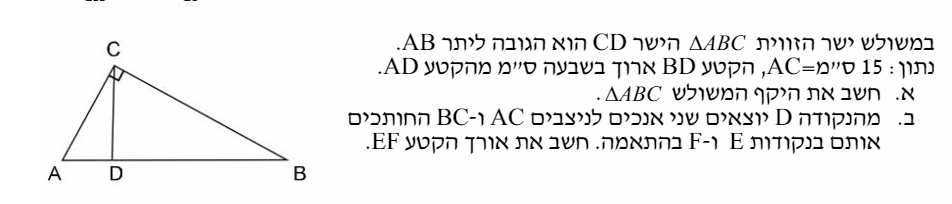 1. א. 60 ס"מ ב. 12 ס"מ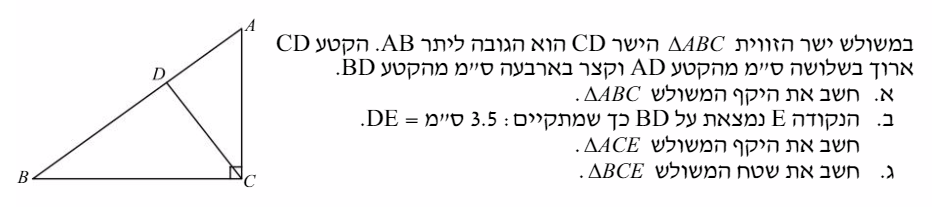 2. א. 60 ס"מ ב. 40 ס"מ ג. 75 ס"מ3. 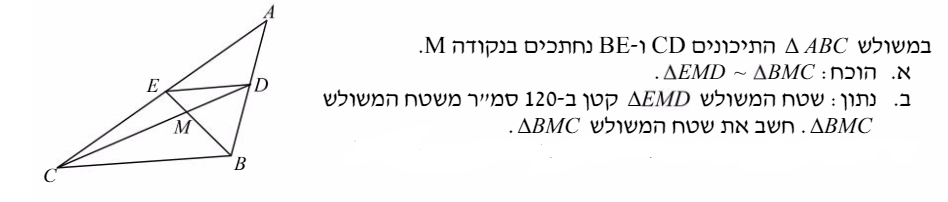 ב. 160 סמ"ר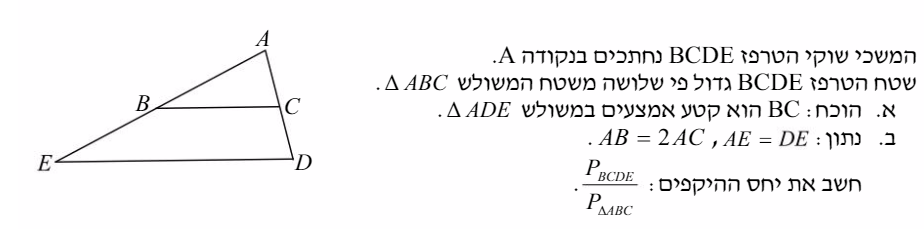 4.ב. 9:55. 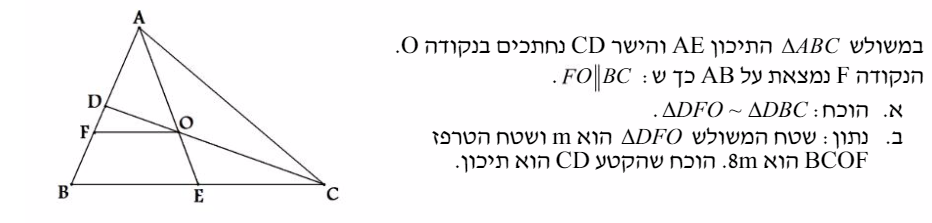 6. 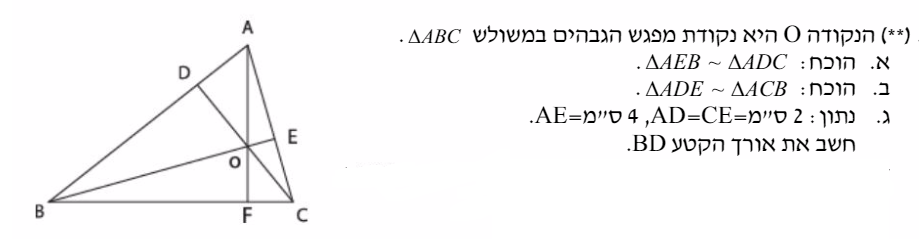 ג. 10 ס"מ7. 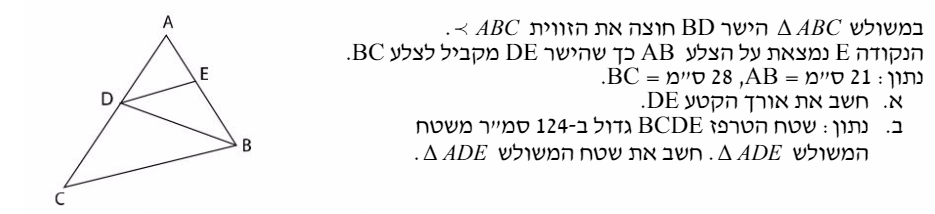 א. 12 ס"מ  ב. 36 סמ"ר8.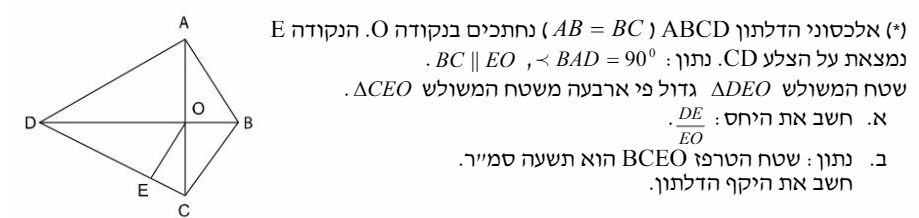 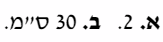 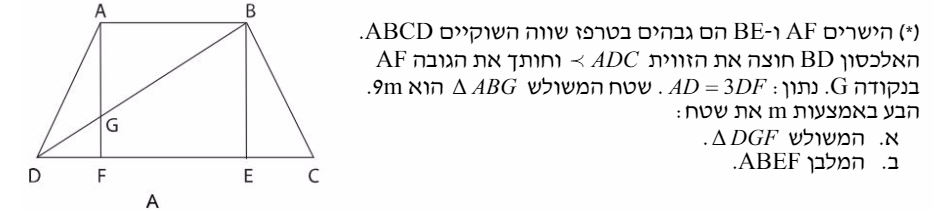 9.א. m  ב. 24m